РЕСПУБЛИКА КОМИЗАКОНО НЕКОТОРЫХ ВОПРОСАХ, СВЯЗАННЫХ С ОБЩЕСТВЕННЫМ ОБСУЖДЕНИЕМПРОЕКТОВ НОРМАТИВНЫХ ПРАВОВЫХ АКТОВ РЕСПУБЛИКИ КОМИПринятГосударственным Советом Республики Коми11 июня 2014 годаСтатья 11. Установить, что в целях совершенствования системы раскрытия органами государственной власти Республики Коми информации о подготовке проектов нормативных правовых актов Республики Коми и результатах их общественного обсуждения проводится общественное обсуждение проектов законов Республики Коми, нормативных правовых актов Государственного Совета Республики Коми, Главы Республики Коми, Правительства Республики Коми и иных органов исполнительной власти Республики Коми (далее соответственно - органы государственной власти Республики Коми, проекты нормативных правовых актов Республики Коми).(в ред. Закона РК от 29.09.2022 N 84-РЗ)2. Общественное обсуждение не проводится в отношении проектов нормативных правовых актов Республики Коми:1) по вопросам бюджета территориального фонда обязательного медицинского страхования Республики Коми и его исполнения;2) об утверждении заключения и расторжения договоров Республики Коми;3) содержащих сведения, отнесенные к государственной тайне, иной охраняемой законом тайне, сведения конфиденциального характера;4) предусматривающих предоставление из республиканского бюджета Республики Коми межбюджетных трансфертов (за исключением проектов законов Республики Коми, указанных в пункте 2 части 1 статьи 3 настоящего Закона);(в ред. Закона РК от 06.07.2021 N 68-РЗ)5) о налогах и сборах, установление которых отнесено к ведению Республики Коми;6) вносящих изменения в нормативные правовые акты Республики Коми, в том числе в целях приведения в соответствие с федеральным законодательством и законодательством Республики Коми, и не предусматривающих иного нормативного правового регулирования;(п. 6 в ред. Закона РК от 04.07.2018 N 54-РЗ)7) исключен. - Закон РК от 31.10.2014 N 128-РЗ.8) исключен. - Закон РК от 10.11.2021 N 120-РЗ;9) устанавливающих цены (тарифы, расценки, ставки и тому подобное) и (или) их предельные уровни (размеры);(п. 9 введен Законом РК от 05.12.2016 N 130-РЗ)10) предусматривающих наделение органов местного самоуправления в Республике Коми отдельными государственными полномочиями Республики Коми либо перераспределение полномочий между органами местного самоуправления в Республике Коми и органами государственной власти Республики Коми;(п. 10 введен Законом РК от 05.12.2016 N 130-РЗ)11) предусматривающих изменение границ, преобразование, упразднение муниципальных образований, расположенных на территории Республики Коми;(п. 11 введен Законом РК от 05.12.2016 N 130-РЗ; в ред. Закона РК от 04.07.2018 N 54-РЗ)12) подготовленных в целях устранения нарушений законодательства, установленных вступившими в законную силу судебными актами;(п. 12 введен Законом РК от 05.12.2016 N 130-РЗ)13) приостанавливающих действие нормативных правовых актов Республики Коми;(п. 13 введен Законом РК от 05.12.2016 N 130-РЗ)14) признающих утратившими силу один или более нормативных правовых актов Республики Коми и не предусматривающих иного нормативного правового регулирования.(п. 14 в ред. Закона РК от 04.07.2018 N 54-РЗ)2-1. Положения части 2 настоящей статьи не распространяются на следующие проекты нормативных правовых актов Республики Коми, подлежащие оценке регулирующего воздействия, проводимой в порядке, установленном законодательством Республики Коми:1) устанавливающие новые или изменяющие ранее предусмотренные нормативными правовыми актами Республики Коми обязательные требования, связанные с осуществлением предпринимательской и иной экономической деятельности, оценка соблюдения которых осуществляется в рамках государственного контроля (надзора), привлечения к административной ответственности, предоставления лицензий и иных разрешений, аккредитации, оценки соответствия продукции, иных форм оценок и экспертиз;(в ред. Закона РК от 28.02.2023 N 9-РЗ)2) устанавливающие новые или изменяющие ранее предусмотренные нормативными правовыми актами Республики Коми обязанности и запреты для субъектов предпринимательской и инвестиционной деятельности;(в ред. Закона РК от 28.02.2023 N 9-РЗ)3) устанавливающие или изменяющие ответственность за нарушение нормативных правовых актов Республики Коми, затрагивающих вопросы осуществления предпринимательской и иной экономической деятельности.(в ред. Закона РК от 28.02.2023 N 9-РЗ)(часть 2-1 в ред. Закона РК от 11.10.2021 N 92-РЗ)3. Государственный Совет Республики Коми вправе устанавливать дополнительные случаи, когда не проводится общественное обсуждение проектов законов Республики Коми и нормативных правовых актов Государственного Совета Республики Коми.4. Глава Республики Коми, Правительство Республики Коми вправе устанавливать дополнительные случаи, когда не проводится общественное обсуждение проектов нормативных правовых актов Главы Республики Коми, Правительства Республики Коми и иных органов исполнительной власти Республики Коми.(в ред. Закона РК от 29.09.2022 N 84-РЗ)Статья 21. К полномочиям Государственного Совета Республики Коми в сфере общественного обсуждения проектов нормативных правовых актов Республики Коми относятся:1) принятие законов Республики Коми и нормативных правовых актов Государственного Совета Республики Коми в сфере общественного обсуждения проектов нормативных правовых актов Республики Коми;2) определение порядка раскрытия информации о подготовке проектов законов Республики Коми и проектов нормативных правовых актов Государственного Совета Республики Коми, поступивших в Государственный Совет Республики Коми от субъектов права законодательной инициативы, указанных в Конституции Республики Коми (за исключением Главы Республики Коми, Правительства Республики Коми), до внесения их в установленном Регламентом Государственного Совета Республики Коми порядке, а также о результатах их общественного обсуждения;3) контроль за соблюдением и исполнением законов Республики Коми в сфере общественного обсуждения проектов нормативных правовых актов Республики Коми;4) осуществление иных полномочий в соответствии с законодательством Российской Федерации и законодательством Республики Коми.2. К полномочиям Главы Республики Коми в сфере общественного обсуждения проектов нормативных правовых актов Республики Коми относятся:1) установление порядка раскрытия информации о подготовке проектов нормативных правовых актов Главы Республики Коми и результатах их общественного обсуждения;2) осуществление иных полномочий в соответствии с законодательством Российской Федерации и законодательством Республики Коми.3. К полномочиям Правительства Республики Коми в сфере общественного обсуждения проектов нормативных правовых актов Республики Коми относятся:1) установление порядка раскрытия информации о подготовке органами исполнительной власти Республики Коми проектов нормативных правовых актов Республики Коми, за исключением указанных в пункте 1 части 2 настоящей статьи, и результатах их общественного обсуждения;(в ред. Закона РК от 29.09.2022 N 84-РЗ)2) осуществление иных полномочий в соответствии с законодательством Российской Федерации и законодательством Республики Коми.Статья 3(в ред. Закона РК от 04.07.2018 N 54-РЗ)1. Общественное обсуждение проектов нормативных правовых актов Республики Коми осуществляется в форме:1) общественного обсуждения проектов нормативных правовых актов Республики Коми (за исключением проектов законов Республики Коми, указанных в пункте 2 настоящей части), размещенных в государственной информационной системе Республики Коми "Интернет-портал для общественного обсуждения нормативных правовых актов Республики Коми и их проектов" pravo.rkomi.ru (далее - региональный интернет-портал);(в ред. Закона РК от 06.07.2021 N 68-РЗ)2) общественного обсуждения проекта закона Республики Коми о республиканском бюджете и проекта закона Республики Коми об исполнении республиканского бюджета за отчетный финансовый год, размещенных на официальном сайте Министерства финансов Республики Коми в информационно-телекоммуникационной сети "Интернет", в порядке, установленном Правительством Республики Коми;(п. 2 в ред. Закона РК от 06.07.2021 N 68-РЗ)3) общественной экспертизы проектов нормативных правовых актов Республики Коми, проводимой Общественной палатой Республики Коми в порядке, установленном Законом Республики Коми "О вопросах организации и деятельности Общественной палаты Республики Коми";4) общественного обсуждения, проводимого в рамках оценки регулирующего воздействия проектов нормативных правовых актов Республики Коми, осуществляемой в порядке, установленном законодательством Республики Коми;5) общественного обсуждения, проводимого в рамках экспертизы нормативных правовых актов Республики Коми, затрагивающих вопросы осуществления предпринимательской и инвестиционной деятельности, в порядке, установленном законодательством Республики Коми;6) общественных слушаний по вопросам установления публичного сервитута, проводимых в соответствии с земельным законодательством;7) в иных формах, установленных федеральным законодательством и законодательством Республики Коми.2. Общественное обсуждение проектов нормативных правовых актов Республики Коми, размещенных на региональном интернет-портале, осуществляется в порядке и сроки, установленные:1) в отношении проектов законов Республики Коми и проектов нормативных правовых актов Государственного Совета Республики Коми, поступивших в Государственный Совет Республики Коми для общественного обсуждения от субъектов права законодательной инициативы, указанных в Конституции Республики Коми (за исключением Главы Республики Коми, Правительства Республики Коми), до внесения их в установленном Регламентом Государственного Совета Республики Коми порядке, - Государственным Советом Республики Коми;2) в отношении проектов законов Республики Коми и проектов нормативных правовых актов Государственного Совета Республики Коми, инициируемых Главой Республики Коми или Правительством Республики Коми и разрабатываемых органами исполнительной власти Республики Коми, - Правительством Республики Коми;3) в отношении проектов нормативных правовых актов Главы Республики Коми - Главой Республики Коми;4) в отношении проектов нормативных правовых актов Правительства Республики Коми и иных органов исполнительной власти Республики Коми - Правительством Республики Коми.(в ред. Закона РК от 29.09.2022 N 84-РЗ)3. На региональном интернет-портале размещаются:1) текст проекта нормативного правового акта Республики Коми;2) информация с кратким изложением существа проекта нормативного правового акта Республики Коми, обоснованием необходимости его принятия, включая описание проблем, на решение которых направлено новое правовое регулирование, указанием основных групп участников общественных отношений, интересы которых будут затронуты (в том числе в части прав и обязанностей субъектов предпринимательской и инвестиционной деятельности), прогнозом социально-экономических, финансовых и иных последствий принятия нормативного правового акта Республики Коми, а также информацией о последствиях в случае непринятия данного нормативного правового акта Республики Коми;3) информация о сроках общественного обсуждения проекта нормативного правового акта Республики Коми;4) информация о сроке приема замечаний и (или) предложений и способах их представления;5) информация о результатах общественного обсуждения проекта нормативного правового акта Республики Коми;6) информация о результатах рассмотрения проекта нормативного правового акта Республики Коми.4. Текст проекта нормативного правового акта Республики Коми и информация, указанная в пунктах 2 - 6 части 3 настоящей статьи, размещаются на региональном интернет-портале в соответствии с положением о региональном интернет-портале, утвержденным Правительством Республики Коми.5. Замечания и (или) предложения, поступившие в электронной или письменной форме по результатам общественного обсуждения проекта нормативного правового акта Республики Коми, рассматриваются в органе государственной власти Республики Коми в порядке и сроки, установленные соответственно Государственным Советом Республики Коми, Главой Республики Коми, Правительством Республики Коми.6. Не подлежат рассмотрению замечания и (или) предложения:1) в которых не указаны фамилия, имя, отчество (последнее - при наличии) участника общественного обсуждения проекта нормативного правового акта Республики Коми;2) не поддающиеся прочтению;3) экстремистской направленности;4) содержащие нецензурные либо оскорбительные выражения;5) поступившие по истечении установленного срока проведения общественного обсуждения проекта нормативного правового акта Республики Коми.7. Информация о результатах рассмотрения замечаний и (или) предложений к проекту нормативного правового акта Республики Коми размещается органами государственной власти Республики Коми на региональном интернет-портале в сроки, установленные соответственно Государственным Советом Республики Коми, Главой Республики Коми, Правительством Республики Коми.Статья 4Настоящий Закон вступает в силу по истечении десяти дней после его официального опубликования.Государственному Совету Республики Коми, Главе Республики Коми, Правительству Республики Коми принять необходимые нормативные правовые акты, обеспечивающие реализацию настоящего Закона.Временно исполняющий обязанностиГлавы Республики КомиВ.ГАЙЗЕРг. Сыктывкар24 июня 2014 годаN 81-РЗ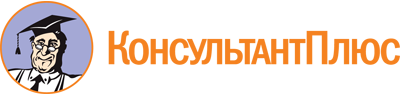 Закон Республики Коми от 24.06.2014 N 81-РЗ
(ред. от 28.02.2023)
"О некоторых вопросах, связанных с общественным обсуждением проектов нормативных правовых актов Республики Коми"
(принят ГС РК 11.06.2014)Документ предоставлен КонсультантПлюс

www.consultant.ru

Дата сохранения: 17.06.2023
 24 июня 2014 годаN 81-РЗСписок изменяющих документов(в ред. Законов РК от 31.10.2014 N 128-РЗ, от 03.10.2016 N 78-РЗ,от 05.12.2016 N 130-РЗ, от 26.04.2017 N 37-РЗ, от 04.07.2018 N 54-РЗ,от 06.07.2021 N 68-РЗ, от 11.10.2021 N 92-РЗ, от 10.11.2021 N 120-РЗ,от 29.09.2022 N 84-РЗ, от 28.02.2023 N 9-РЗ)